Servicios de Salud de Sinaloa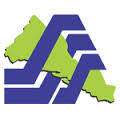 Dirección AdministrativaSubdirección de Recursos MaterialesProcedimiento de Licitación Pública Internacional Bajo la Cobertura de Tratados Presencial Número SSS-LPIP-006-2022A N E X O VServicio para la Adquisición de Insumos para el Área de Hemodinamia en el Hospital General de Culiacán y el Hospital Pediátrico de Sinaloa.CONVENIO PRIVADO PARA LA EJECUCIÓN DE SERVICIOSLUGAR Y FECHA:SERVICIOS DE SALUD DE SINALOA.AT´N.- L.A.E. EDUARDOA GUIRRE MEDINADirector AdministrativoConvenio de participación conjunta que celebran por una parte ______, representada por ______ en su carácter de ______, a quien en lo sucesivo se le denominará “el participante a”, y por otra _______, representada por ______, en su carácter de _________, a quien en lo sucesivo se le denominará “el participante b”, y cuando se haga referencia a los que intervienen se denominarán “las partes”, al tenor de las siguientes declaraciones y cláusulas:“EL PARTICIPANTE A”, declara que:1.1.1	Es una sociedad legalmente constituida, de conformidad con las leyes mexicanas, según consta en el testimonio de la escritura pública (póliza) número ____, de fecha ____, otorgada ante la fe del Lic. ____ Notario (corredor) Público Número ____, del ____, e inscrita en el Registro Público de la Propiedad y de Comercio de ______, en el folio mercantil ____ de fecha _____.El acta constitutiva de la sociedad ____ (si/no) ha tenido reformas y modificaciones.Nota: En su caso, se deberán relacionar las escrituras en que consten las reformas o modificaciones de la sociedad.LOS NOMBRES DE SUS SOCIOS SON: ______con Registro Federal de Contribuyentes1.1.2	Tiene los siguientes registros oficiales: Registro Federal de Contribuyentes Número __________ y Registro Patronal ante el Instituto Mexicano del Seguro Social Número _____.1.1.3	Su Representante Legal con el carácter ya mencionado, cuenta con las facultades necesarias para suscribir el presente convenio, de conformidad con el contenido del Testimonio de la Escritura Pública Número ____ de fecha ____, otorgada ante la fe del Lic. ______ Notario Público Número ___, del _____ e inscrita en el Registro Público de la Propiedad y de Comercio, en el folio mercantil número _____ de fecha ____, manifestando “bajo protesta de decir verdad”, que dichas facultades no le han sido revocadas, ni limitadas o modificadas en forma alguna, a la fecha en que se suscribe el presente instrumento jurídico.El domicilio del representante legal es el ubicado en ______________.1.1.4	Su objeto social, entre otros corresponde a: ___________; por lo que cuenta con los recursos financieros, técnicos, administrativos y humanos para obligarse, en los términos y condiciones que se estipulan en el presente convenio.1.1.5	Señala como domicilio legal para todos los efectos que deriven del presente convenio, el ubicado en:2.1	“EL PARTICIPANTE B”, declara que:2.1.1	Es una Sociedad legalmente constituida de conformidad con las leyes de los Estados Unidos Mexicanos, según consta el testimonio (póliza) de la Escritura Pública Número ___, de fecha ___, pasada ante la fe del Lic. ____ Notario (corredor) Público Número ___, del __, e inscrita en el Registro Público de la Propiedad y del Comercio, en el folio mercantil número ____ de fecha ____.El acta constitutiva de la sociedad __ (si/no) ha tenido reformas y modificaciones.Nota: En su caso, se deberán relacionar las escrituras en que consten las reformas o modificaciones de la sociedad.Los nombres de sus socios son: _____ con Registro Federal de Contribuyentes ____.2.1.2	Tiene los siguientes registros oficiales: Registro Federal de Contribuyentes Número __________ y Registro Patronal ante el Instituto Mexicano del Seguro Social Número _____.2.1.3	Su representante legal, con el carácter ya mencionado, cuenta con las facultades necesarias para suscribir el presente convenio, de conformidad con el contenido del Testimonio de la Escritura Pública Número ____ de fecha _____, pasada ante la fe del Lic. _____ Notario Público Número _____, del _____ e inscrita en el Registro Público de la Propiedad y del Comercio, en el folio mercantil número _____ de fecha ____, manifestando “bajo protesta de decir verdad” que dichas facultades no le han sido revocadas, ni limitadas o modificadas en forma alguna, a la fecha en que se suscribe el presente instrumento jurídico.El domicilio de su representante legal es el ubicado en _____.2.1.4	Su objeto social, entre otros corresponde a: ___________; por lo que cuenta con los recursos financieros, técnicos, administrativos y humanos para obligarse, en los términos y condiciones que se estipulan en el presente convenio.2.1.5	Señala como domicilio legal para todos los efectos que deriven del presente convenio, el ubicado en: ___________________________(MENCIONAR E IDENTIFICAR A CUÁNTOS INTEGRANTES CONFORMAN LA PARTICIPACIÓN CONJUNTA PARA LA PRESENTACIÓN DE PROPUESTAS).“LAS PARTES” declaran que:Conocen los requisitos y condiciones estipuladas en las bases de la convocatoria a la ________ Personas Internacional____________.3.1.2	Manifiestan su conformidad en formalizar el presente convenio, con el objeto de participar conjuntamente en la LICITACIÓN__________________, presentando proposición técnica y económica, cumpliendo con lo establecido en las bases de esta LICITACIÓN.Expuesto lo anterior, las partes otorgan las siguientes:CLÁUSULASPRIMERA. -	OBJETO.- “PARTICIPACIÓN CONJUNTA”.“LAS PARTES” convienen, en conjuntar sus recursos técnicos, legales, administrativos, económicos y financieros para presentar proposición técnica y económica en la __________número _________ y en caso de ser adjudicatario del contrato, se obligan a entregar los bienes objeto del convenio, con la participación siguiente:PARTICIPANTE “A”: (describir la parte que se obliga a suministrar).(cada uno de los integrantes que conforman la participación conjunta para la presentación de propuestas deberá describir la parte que se obliga a entregar).SEGUNDA. -	REPRESENTANTE COMÚN Y OBLIGADO SOLIDARIO.“LAS PARTES” Aceptan expresamente en designar como representante común al ____________, a través del presente instrumento, otorgándole poder amplio y suficiente, para atender todo lo relacionado con las proposiciones técnica y económica en el procedimiento de LICITACIÓN, así como para suscribir dichas proposiciones.Asimismo, convienen entre si en constituirse en forma conjunta y solidaria para comprometerse por cualquier responsabilidad derivada del cumplimiento de las obligaciones establecidas en el presente convenio, con relación al contrato que sus representantes legales firmen con [nombre de la convocante], derivado del procedimiento de contratación _____, aceptando expresamente en responder ante [nombre de la convocante], por las proposiciones que se presenten y, en su caso, de las obligaciones que deriven de la adjudicación del contrato respectivo.TERCERA. - 	DEL COBRO DE LAS FACTURAS.“LAS PARTES” convienen expresamente, que “el participante______ (los participantes, deberán indicar cuál de ellos estará facultado para realizar el cobro), para efectuar el cobro de las facturas relativas a los bienes que se entreguen a [nombre de la convocante], con motivo del contrato que se derive de la ________número ___.CUARTA. - 	VIGENCIA.“LAS PARTES” convienen, en que la vigencia del presente convenio será el del período durante el cual se desarrolle el procedimiento de la __________número __________, incluyendo, en su caso, de resultar adjudicados del contrato, el plazo que se estipule en éste y el que pudiera resultar de convenios de modificación.QUINTA. -	OBLIGACIONES.“LAS PARTES” convienen en que en el supuesto de que cualquiera de ellas que se declare en quiebra o en suspensión de pagos, no las libera de cumplir con sus obligaciones, por lo que cualquiera de ellas que subsista, acepta y se obliga expresamente a responder solidariamente de las obligaciones contractuales a que hubiere lugar.“LAS PARTES” aceptan y se obligan a protocolizar ante notario público el presente convenio, en caso de resultar adjudicados del contrato que se derive del fallo emitido en la __________número _________ en que participan y, que el presente instrumento, debidamente protocolizado, formará parte integrante del contrato que suscriban los representantes legales de cada integrante y [nombre de la convocante]. Leído que fue el presente convenio por “las partes” y enterados de su alcance y efectos legales, aceptando que no existió error, dolo, violencia o mala fe, lo ratifican y firman, de conformidad en la ciudad de méxico, distrito federal, el día ___________ de _________ de 20___.“EL PARTICIPANTE A”EL PARTICIPANTE B”NOMBRE Y CARGODEL APODERADO LEGALNOMBRE Y CARGODEL APODERADO LEGAL